Pr : ZINE	     Les Lentilles                     Les Lentilles mincesdéfinitionUne lentille est formée d’une matière transparente (verre ou plastique) délimitée par deux surfaces lisses dont l’une au mois est sphérique. L’épaisseur au centre de la lentille est différente de celle aux bords2- Les différents types de lentillesExpérience :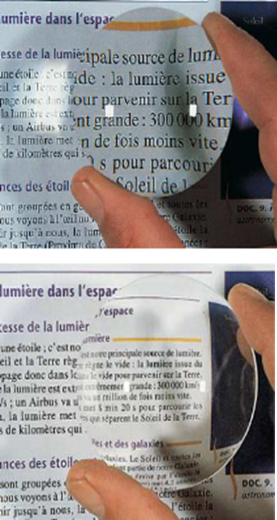 Observations : - le texte devient plus gros, la lentille est convergente- le texte devient plus petit, la lentille est divergentea)- Les lentilles convergentesDéfinition : Une lentille convergente a des bords minces (donc le centre est plus épais que les bords).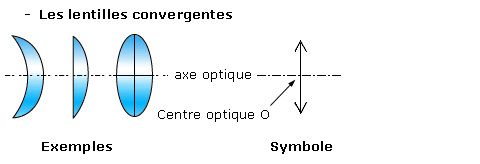 après avoir traversé la lentille convergente, les rayons lumineux se rejoignent (convergent) en un pointb)-Les lentilles divergentesDéfinition : Une lentille divergente a des bords épais                                                                                                                                           Pr ; ZINE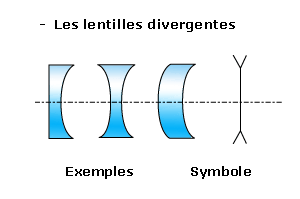  après avoir traversé la lentille divergente, les rayons lumineux se s’écartent (divergent)PROPRIETES DES LENTILLES Axe optique d’une lentille                                                          On appelle axe optique de la lentille (noté ), l’axe perpendiculaire à la lentille et qui passe par son centre optique OCas du rayon lumineux passant par le centre d’une lentille		                                                 O             O                                                             					ConclusionTout rayon lumineux passant par le centre optique d’une lentille mince (noté O) n’est pas dévié3 - Foyer d’une lentille convergente                                                                                                                                               Pr : ZINERemarque: on parle de faisceau incident pour désigner le faisceau de lumière avant la lentille et de faisceau émergent pour le faisceau situé après la lentille Définition : Le foyer image d’une lentille convergente, noté F’, est le point où convergent (après avoir traversé la lentille), tous les rayons lumineux quand la source est éloignée.  La distance entre la lentille et ce point F’ s’appelle distance focale et dépend de la lentille.                         O : centre optique                         F’: foyer image de la lentille                         F : foyer objet de la lentille                         OF=  OF’ : distance focaleL’axe optique est le rayon qui passe par le centre de la lentille.4 - Les rayons lumineux à travers une lentille convergente :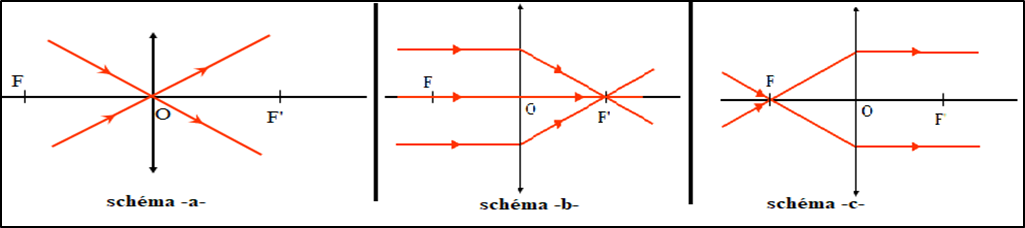   Conclusion : Toutes les lentilles possèdent un foyer image : c’est un point F’ se trouvant sur l’axe optique, à  une certaine distance du centre de la lentille et caractérisant chaque lentille.   Tous les rayons parallèles à l’axe optique arrivant sur une lentille convergent vers ce foyer image F’ Tous les rayons passant par le centre d’une lentille ne sont pas déviés Un rayon incident  passant par le foyer objet F de la lentille, donne un rayon émergent, parallèle à l'axe optique.   distance focale : f = OF= OF’ La vergence  CExpérience :On utilise deux lentilles  et                                                                                                                                           Pr :   ZINE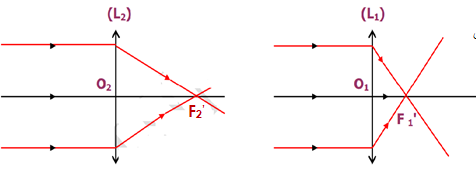 Observation et conclusion :         On dit que la lentille  et plus convergente que la lentille                    On définit la vergence comme étant l’inverse de la distance focale. Elle s’exprime en  ou encore    en dioptrie noté δ                                                                                               etApplication :Soit deux lentilles  et  de distances focales respectives  5 cm  et 10 cm.Calculer la vergence de la lentille Calculer la vergence de la lentille Quelle est la lentille la plus convergente ?justifier votre réponse ?        CorrectionVergence de la lentille L1C1= 1/fC1 = 1/0.05mC1=20 δVergence de la lentille L2C2= 1/0.1mC2 = 10 δLa lentille la plus convergente est L1  C1 > C2                                                                                       Pr :     ZINE